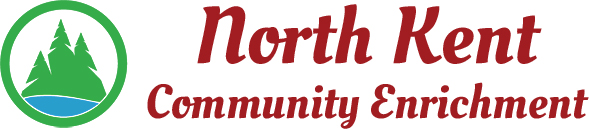 204 E. Muskegon Cedar Springs, MI  49319616-696-7320 www.myNKCE.comMinutes for Regular Meeting of Monday June 7, 2021 @ 6 PM via ZoomMembers Present						Member AreaDarla Falcon							City of Cedar Springs			April Cunningham						Courtland TownshipKen Simon							Cedar Springs Public SchoolsJon Stout							Solon TownshipAlyssa Ladd							Algoma TownshipOthers present – Jaime Gunderson				NKCE Director1. Meeting called to order at 6:00 by Darla Falcon.  2. Approval of Agenda. Darla adds 5a. in action items to approve 2021/2022 budget Motion by April. Second by Ken.  Motion Carried3. Consent Agenda	a. Approval of May 2021 minutes. Motion by April. Second by Jon. Motion Carried.b. Approval of December Financial Statements.  Currently $19,119.60 in the good. 2 checks went out last month.Motion by April.  Second by Ken.  Motion Carried.4. Information and Discussion Itemsa. New President. April volunteered to be the new President, Alyssa will take on the roll of Secretary and Jon will be Vice Chair. Voting will be done at next meeting. b. Sports and Events.  Programs are now in full swing, getting back to almost pre Covid numbers. 3 scheduled Concerts in the Park. The entity working on the pickleball courts will be meeting with the school board next week to discuss going into partnership.c. Proposed Budget.  Darla and Jamie met to review budget.  The budget is $8120 out of balance and Darla recommends sitting down with Scott to discuss transfer of programs to the school.  Jamie states that in discussion with other parks and rec programs the salaries are covered by the school or city and there is no way for NKCE to be sustainable long term. The 2021/2022 fiscal year budget needs to be approved and conversations with Scott need to start. Jamie, Darla and Ken to meet with Scott.d. Financial Report.  Discussed in consent agenda. 5. Action Itemsa.  Approval of 2021/2022 Fiscal year budget taking $8120 out of fund balance.Motion by April.  Second by Ken.  All Approve. Motion Carried.b. Confirmation of next meeting on July 12, 2021.  6. Meeting adjourned 6:37.